中国新闻奖媒体融合奖项参评作品推荐表仅限自荐（他荐）参评作品填写附件：《践行初心使命 超强台风登陆前的不眠之夜》作品二维码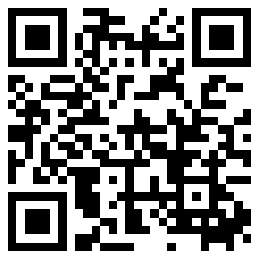 作品微信链接：https://mp.weixin.qq.com/s/zEM1H9qIFz0zfAG5l9Dgyw中国气象网网址http://www.cma.gov.cn/2011xwzx/2012spbd/201908/t20190810_532556.html作品标题践行初心使命 超强台风登陆前的不眠之夜践行初心使命 超强台风登陆前的不眠之夜践行初心使命 超强台风登陆前的不眠之夜参评项目短视频现场新闻短视频现场新闻短视频现场新闻主创人员王若嘉 张永 庄白羽王若嘉 张永 庄白羽王若嘉 张永 庄白羽王若嘉 张永 庄白羽王若嘉 张永 庄白羽王若嘉 张永 庄白羽王若嘉 张永 庄白羽编辑刘淑乔 张宏伟刘淑乔 张宏伟刘淑乔 张宏伟刘淑乔 张宏伟刘淑乔 张宏伟刘淑乔 张宏伟刘淑乔 张宏伟主管单位中国气象报社中国气象报社中国气象报社发布日期及时间2019年8月10日7时48分2019年8月10日7时48分2019年8月10日7时48分发布平台中国气象局微信公众号中国气象局微信公众号中国气象局微信公众号作品时长1分23秒1分23秒1分23秒采编过程（作品简介）8月9日，超强台风“利奇马”即将登陆，这一突发灾害性天气严重威胁人民生命财产安全。及时向公众传递台风登陆信息，反映“备战一线”各方应急联动现场，是新闻人的职责。而短视频这一形式在体现新闻现场方面具有强大优势，所以9日当晚，短暂策划会后，报社迅速抽调骨干力量，驻守中央气象台、国家气象信息中心、大气探测中心、国家卫星气象中心等台风监测预报业务单位，严密跟踪台风动向。同时，还与受本次台风影响的17个省份加强策划统筹，强化国省两级联动，浙江、上海、山东等各省（市）气象部门积极响应并传回防御一线新闻视频素材。最终成功捕获台风登陆的一手信息，并经过彻夜奋战制作了短视频《践行初心使命 超强台风登陆前的不眠之夜！》。发布后得到广泛好评，在这次报道中新闻人的职业素养和顽强战斗力得以体现。8月9日，超强台风“利奇马”即将登陆，这一突发灾害性天气严重威胁人民生命财产安全。及时向公众传递台风登陆信息，反映“备战一线”各方应急联动现场，是新闻人的职责。而短视频这一形式在体现新闻现场方面具有强大优势，所以9日当晚，短暂策划会后，报社迅速抽调骨干力量，驻守中央气象台、国家气象信息中心、大气探测中心、国家卫星气象中心等台风监测预报业务单位，严密跟踪台风动向。同时，还与受本次台风影响的17个省份加强策划统筹，强化国省两级联动，浙江、上海、山东等各省（市）气象部门积极响应并传回防御一线新闻视频素材。最终成功捕获台风登陆的一手信息，并经过彻夜奋战制作了短视频《践行初心使命 超强台风登陆前的不眠之夜！》。发布后得到广泛好评，在这次报道中新闻人的职业素养和顽强战斗力得以体现。8月9日，超强台风“利奇马”即将登陆，这一突发灾害性天气严重威胁人民生命财产安全。及时向公众传递台风登陆信息，反映“备战一线”各方应急联动现场，是新闻人的职责。而短视频这一形式在体现新闻现场方面具有强大优势，所以9日当晚，短暂策划会后，报社迅速抽调骨干力量，驻守中央气象台、国家气象信息中心、大气探测中心、国家卫星气象中心等台风监测预报业务单位，严密跟踪台风动向。同时，还与受本次台风影响的17个省份加强策划统筹，强化国省两级联动，浙江、上海、山东等各省（市）气象部门积极响应并传回防御一线新闻视频素材。最终成功捕获台风登陆的一手信息，并经过彻夜奋战制作了短视频《践行初心使命 超强台风登陆前的不眠之夜！》。发布后得到广泛好评，在这次报道中新闻人的职业素养和顽强战斗力得以体现。8月9日，超强台风“利奇马”即将登陆，这一突发灾害性天气严重威胁人民生命财产安全。及时向公众传递台风登陆信息，反映“备战一线”各方应急联动现场，是新闻人的职责。而短视频这一形式在体现新闻现场方面具有强大优势，所以9日当晚，短暂策划会后，报社迅速抽调骨干力量，驻守中央气象台、国家气象信息中心、大气探测中心、国家卫星气象中心等台风监测预报业务单位，严密跟踪台风动向。同时，还与受本次台风影响的17个省份加强策划统筹，强化国省两级联动，浙江、上海、山东等各省（市）气象部门积极响应并传回防御一线新闻视频素材。最终成功捕获台风登陆的一手信息，并经过彻夜奋战制作了短视频《践行初心使命 超强台风登陆前的不眠之夜！》。发布后得到广泛好评，在这次报道中新闻人的职业素养和顽强战斗力得以体现。8月9日，超强台风“利奇马”即将登陆，这一突发灾害性天气严重威胁人民生命财产安全。及时向公众传递台风登陆信息，反映“备战一线”各方应急联动现场，是新闻人的职责。而短视频这一形式在体现新闻现场方面具有强大优势，所以9日当晚，短暂策划会后，报社迅速抽调骨干力量，驻守中央气象台、国家气象信息中心、大气探测中心、国家卫星气象中心等台风监测预报业务单位，严密跟踪台风动向。同时，还与受本次台风影响的17个省份加强策划统筹，强化国省两级联动，浙江、上海、山东等各省（市）气象部门积极响应并传回防御一线新闻视频素材。最终成功捕获台风登陆的一手信息，并经过彻夜奋战制作了短视频《践行初心使命 超强台风登陆前的不眠之夜！》。发布后得到广泛好评，在这次报道中新闻人的职业素养和顽强战斗力得以体现。8月9日，超强台风“利奇马”即将登陆，这一突发灾害性天气严重威胁人民生命财产安全。及时向公众传递台风登陆信息，反映“备战一线”各方应急联动现场，是新闻人的职责。而短视频这一形式在体现新闻现场方面具有强大优势，所以9日当晚，短暂策划会后，报社迅速抽调骨干力量，驻守中央气象台、国家气象信息中心、大气探测中心、国家卫星气象中心等台风监测预报业务单位，严密跟踪台风动向。同时，还与受本次台风影响的17个省份加强策划统筹，强化国省两级联动，浙江、上海、山东等各省（市）气象部门积极响应并传回防御一线新闻视频素材。最终成功捕获台风登陆的一手信息，并经过彻夜奋战制作了短视频《践行初心使命 超强台风登陆前的不眠之夜！》。发布后得到广泛好评，在这次报道中新闻人的职业素养和顽强战斗力得以体现。8月9日，超强台风“利奇马”即将登陆，这一突发灾害性天气严重威胁人民生命财产安全。及时向公众传递台风登陆信息，反映“备战一线”各方应急联动现场，是新闻人的职责。而短视频这一形式在体现新闻现场方面具有强大优势，所以9日当晚，短暂策划会后，报社迅速抽调骨干力量，驻守中央气象台、国家气象信息中心、大气探测中心、国家卫星气象中心等台风监测预报业务单位，严密跟踪台风动向。同时，还与受本次台风影响的17个省份加强策划统筹，强化国省两级联动，浙江、上海、山东等各省（市）气象部门积极响应并传回防御一线新闻视频素材。最终成功捕获台风登陆的一手信息，并经过彻夜奋战制作了短视频《践行初心使命 超强台风登陆前的不眠之夜！》。发布后得到广泛好评，在这次报道中新闻人的职业素养和顽强战斗力得以体现。社会效果视频在台风登陆当晚制作完成，并在台风登陆后第一时间推出。视频发布后迅速被各大媒体平台转载，登上学习强国、今日头条的专题首页，也刷爆了气象人的朋友圈，微博微信阅读量超过45万。这部联合各地气象部门，反映台风登陆期间部门上下联动，多单位左右联合、协同“作战”的短视频，真实再现了驻守在防灾减灾“第一道防线”上的气象人的应急状态，守牢防汛一线并非易事。视频在台风登陆当晚制作完成，并在台风登陆后第一时间推出。视频发布后迅速被各大媒体平台转载，登上学习强国、今日头条的专题首页，也刷爆了气象人的朋友圈，微博微信阅读量超过45万。这部联合各地气象部门，反映台风登陆期间部门上下联动，多单位左右联合、协同“作战”的短视频，真实再现了驻守在防灾减灾“第一道防线”上的气象人的应急状态，守牢防汛一线并非易事。视频在台风登陆当晚制作完成，并在台风登陆后第一时间推出。视频发布后迅速被各大媒体平台转载，登上学习强国、今日头条的专题首页，也刷爆了气象人的朋友圈，微博微信阅读量超过45万。这部联合各地气象部门，反映台风登陆期间部门上下联动，多单位左右联合、协同“作战”的短视频，真实再现了驻守在防灾减灾“第一道防线”上的气象人的应急状态，守牢防汛一线并非易事。视频在台风登陆当晚制作完成，并在台风登陆后第一时间推出。视频发布后迅速被各大媒体平台转载，登上学习强国、今日头条的专题首页，也刷爆了气象人的朋友圈，微博微信阅读量超过45万。这部联合各地气象部门，反映台风登陆期间部门上下联动，多单位左右联合、协同“作战”的短视频，真实再现了驻守在防灾减灾“第一道防线”上的气象人的应急状态，守牢防汛一线并非易事。视频在台风登陆当晚制作完成，并在台风登陆后第一时间推出。视频发布后迅速被各大媒体平台转载，登上学习强国、今日头条的专题首页，也刷爆了气象人的朋友圈，微博微信阅读量超过45万。这部联合各地气象部门，反映台风登陆期间部门上下联动，多单位左右联合、协同“作战”的短视频，真实再现了驻守在防灾减灾“第一道防线”上的气象人的应急状态，守牢防汛一线并非易事。视频在台风登陆当晚制作完成，并在台风登陆后第一时间推出。视频发布后迅速被各大媒体平台转载，登上学习强国、今日头条的专题首页，也刷爆了气象人的朋友圈，微博微信阅读量超过45万。这部联合各地气象部门，反映台风登陆期间部门上下联动，多单位左右联合、协同“作战”的短视频，真实再现了驻守在防灾减灾“第一道防线”上的气象人的应急状态，守牢防汛一线并非易事。视频在台风登陆当晚制作完成，并在台风登陆后第一时间推出。视频发布后迅速被各大媒体平台转载，登上学习强国、今日头条的专题首页，也刷爆了气象人的朋友圈，微博微信阅读量超过45万。这部联合各地气象部门，反映台风登陆期间部门上下联动，多单位左右联合、协同“作战”的短视频，真实再现了驻守在防灾减灾“第一道防线”上的气象人的应急状态，守牢防汛一线并非易事。推荐理由坚持移动端优先理念，把握新闻的“时、度、效”，牢牢抓住舆论引导主动权。短视频《践行初心使命 超强台风登陆前的不眠之夜！》，将主题教育、台风防御气象服务、新闻价值三者结合，抓住台风登陆这一新闻时机、把握宣传报道节奏、讲究媒体宣发策略，充分展现了气象人的使命担当，弘扬了正能量。签名：                          （盖单位公章）                  2020年4月9日坚持移动端优先理念，把握新闻的“时、度、效”，牢牢抓住舆论引导主动权。短视频《践行初心使命 超强台风登陆前的不眠之夜！》，将主题教育、台风防御气象服务、新闻价值三者结合，抓住台风登陆这一新闻时机、把握宣传报道节奏、讲究媒体宣发策略，充分展现了气象人的使命担当，弘扬了正能量。签名：                          （盖单位公章）                  2020年4月9日坚持移动端优先理念，把握新闻的“时、度、效”，牢牢抓住舆论引导主动权。短视频《践行初心使命 超强台风登陆前的不眠之夜！》，将主题教育、台风防御气象服务、新闻价值三者结合，抓住台风登陆这一新闻时机、把握宣传报道节奏、讲究媒体宣发策略，充分展现了气象人的使命担当，弘扬了正能量。签名：                          （盖单位公章）                  2020年4月9日坚持移动端优先理念，把握新闻的“时、度、效”，牢牢抓住舆论引导主动权。短视频《践行初心使命 超强台风登陆前的不眠之夜！》，将主题教育、台风防御气象服务、新闻价值三者结合，抓住台风登陆这一新闻时机、把握宣传报道节奏、讲究媒体宣发策略，充分展现了气象人的使命担当，弘扬了正能量。签名：                          （盖单位公章）                  2020年4月9日坚持移动端优先理念，把握新闻的“时、度、效”，牢牢抓住舆论引导主动权。短视频《践行初心使命 超强台风登陆前的不眠之夜！》，将主题教育、台风防御气象服务、新闻价值三者结合，抓住台风登陆这一新闻时机、把握宣传报道节奏、讲究媒体宣发策略，充分展现了气象人的使命担当，弘扬了正能量。签名：                          （盖单位公章）                  2020年4月9日坚持移动端优先理念，把握新闻的“时、度、效”，牢牢抓住舆论引导主动权。短视频《践行初心使命 超强台风登陆前的不眠之夜！》，将主题教育、台风防御气象服务、新闻价值三者结合，抓住台风登陆这一新闻时机、把握宣传报道节奏、讲究媒体宣发策略，充分展现了气象人的使命担当，弘扬了正能量。签名：                          （盖单位公章）                  2020年4月9日坚持移动端优先理念，把握新闻的“时、度、效”，牢牢抓住舆论引导主动权。短视频《践行初心使命 超强台风登陆前的不眠之夜！》，将主题教育、台风防御气象服务、新闻价值三者结合，抓住台风登陆这一新闻时机、把握宣传报道节奏、讲究媒体宣发策略，充分展现了气象人的使命担当，弘扬了正能量。签名：                          （盖单位公章）                  2020年4月9日联系人韩青邮箱Hanqing@163.comHanqing@163.comHanqing@163.com手机13910181515地址北京市海淀区中关村南大街46号北京市海淀区中关村南大街46号北京市海淀区中关村南大街46号北京市海淀区中关村南大街46号北京市海淀区中关村南大街46号邮编100081所获奖项名称省部级或中央主要新闻单位社（台）级二等奖及以上新闻奖省部级或中央主要新闻单位社（台）级二等奖及以上新闻奖省部级或中央主要新闻单位社（台）级二等奖及以上新闻奖省部级或中央主要新闻单位社（台）级二等奖及以上新闻奖省部级或中央主要新闻单位社（台）级二等奖及以上新闻奖推荐人姓名单位及职称新闻专业副高以上手机号推荐人姓名单位及职称新闻专业副高以上手机号